*vIRTUAL WEBINARS ARE IN RED TEXT. IF you need a staff person to send you the link via email, just ask!Thursday’ s Facebook Feature will feature an employer that has current openings in a variety of positions they are eager to fill! Outreach/Invitation Only Events (Pre-registration required)SNAP OrientationThis is an invitation only event.RESEA Orientation This is an invitation only event.WorkKeysThese are invitation only events for customers who are working with a Workforce Solutions Career Navigator*vIRTUAL WEBINARS ARE IN RED TEXT. IF you need a staff person to send you the link via email, just ask!Thursday’ s Facebook Feature will feature an employer that has current openings in a variety of positions they are eager to fill! Job Readiness Workshops are available in-person and virtually – ask a team member how to register!Outreach/Invitation Only Events (Pre-registration required)SNAP OrientationThis is an invitation only event.RESEA Orientation This is an invitation only event.WorkKeysThese are invitation only events for customers who are working with a Workforce Solutions Career Navigator*vIRTUAL WEBINARS ARE IN RED TEXT. IF you need a staff person to send you the link via email, just ask!Thursday’ s Facebook Feature will feature an employer that has current openings in a variety of positions they are eager to fill! Outreach/Invitation Only Events (Pre-registration required)SNAP OrientationThis is an invitation only event.RESEA Orientation This is an invitation only event.WorkKeysThese are invitation only events for customers who are working with a Workforce Solutions Career Navigator*vIRTUAL WEBINARS ARE IN RED TEXT. IF you need a staff person to send you the link via email, just ask!Thursday’ s Facebook Feature will feature an employer that has current openings in a variety of positions they are eager to fill! Job Readiness Workshops are available in-person and virtually – ask a team member how to register!Outreach/Invitation Only Events (Pre-registration required)SNAP OrientationThis is an invitation only event.RESEA Orientation This is an invitation only event.WorkKeysThese are invitation only events for customers who are working with a Workforce Solutions Career Navigator*vIRTUAL WEBINARS ARE IN RED TEXT. IF you need a staff person to send you the link via email, just ask!Thursday’ s Facebook Feature will feature an employer that has current openings in a variety of positions they are eager to fill! Job Readiness Workshops are available in-person and virtually – ask a team member how to register!Outreach/Invitation Only Events (Pre-registration required)SNAP OrientationThis is an invitation only event.RESEA Orientation This is an invitation only event.WorkKeysThese are invitation only events for customers who are working with a Workforce Solutions Career NavigatorVirtual Webinar Topics and DescriptionsJumping Into Your Job Search (where do I start) Let us help you get your job search off to an amazing start. We have the skills and the tips to help you succeed.Top 10 Tips for Phone Interviewing or Combine Skype?Are you excited or nervous for your phone interview? Do you know what to expect? We do! We have 10 tips to make sure you handle your phone interview like a pro.Networking Tips for a Changing WorldWhat is networking and why is it important to your job search? This webinar will focus on how creating a strong network will improve your opportunity to land a great interview.Self-Care is Not SelfishLearn more about self-care is, the benefits of it, and how to create your own plan. Sign up now.Why do I have to change?Is there a reason I should change my ways? How do I learn to accept feedback and make changes?Time Management- I don’t have time for that.Managing time wisely can increase productivity and make your time at work more efficient. Journey with us through the skill of time managementTeamwork In-Person or VirtuallyWorking in teams is a great way to get things done! However sometimes it can be challenging. This webinar will focus on the value of teamwork.Preparing for a Panel Interview (virtual)What is a panel interview? How do I prepare? This webinar will answer those questions.10 Tips for Effective CommunicationThe words we choose are important. Need some tips on how to communicate with your boss or coworkers? This webinar workshop will teach you great tips for communication.Launching an Online Networking AccountWhat does it take to create an awesome online network account? We have all of the right tips.Financial Literacy - Understanding Your MoneyCome and learn the basics of financial literacy in developing a spending plan, debt management and setting goals for your finances.They are not like me: Diversity In the WorkplaceLet’s talk about how to get along with others who are not like you.Completing an Online Job ApplicationLearn tips on completing an online job application. Join us!Listening...Wait, did you hear that?The art of listening. How can I focus on listening to what people are saying?SMART Goals (we all need them)Sharing your goals is an important step in reaching your maximum potential. Let us show you how to share your goals with potential employers.Tips for Attending Virtual Meetings Do you enjoy attending virtual meetings? Join us to learn tips for attending virtual meetings.Sharpen Your Interview SkillsLet us help get you ready for your next interview. This webinar workshop has lots of great tipsWhat if I don’t want to hear any feedback?How do you handle feedback? We have all the right responses.How to Maximize Your Online LearningLearn tips to maximize your online learning. Sign up today.Resume ReadyHave you written your resume? Need help? Let us show you how to write a great resume.Taking Initiative-That’s not my jobLearn how to have the right attitude in your new job.Before Important Introductions *Nice to meet you, NOT.You only meet someone new once. This workshop will teach you how to make a great first impression.Dealing with Emotions While Job SearchingYou may experience many emotions while searching for a job. Learn ways to best manage these feelings.Basic Computer Skills Pt 1 and 2Looking for a job on the computer can seem overwhelming. Knowing how to navigate through the websites will make the search easier. Join us and learn basic skills to make your job search successful.Pivot to the Positive (I got the job.)Learn how to answer hard questions during interviews. Sign up for this webinar today!No skills? Sure you do!What is a transferable skill? How can I include transferable skills on my resume or in my interview? This webinar will teach you everything you need to know about transferable skills.Working RemotelyLearn the benefits of working remotely, challenges, assessing your readiness, and tips for working remotely.Tips and Apps for Working RemotelyLearn seven tips for working remotely and ten best apps to increase productivity. Join us!Understanding Unwritten Rules *I need to know the rules. How do you learn the rules at your new job? Attend this webinar and we will get you ready.What do I wear in person or virtually?How do you plan your outfit to match the position you are applying for? Do you know what “ not to wear”? This webinar will focus on the right outfit.Mock Interviewing: Practice for In Person and Virtual InterviewingDo you have an interview coming up? Would you like to practice how to answer those tough questions? Join us and you will have an opportunity to practice your job interviewing skills.Top 10 Tips for Phone and Virtual InterviewingAre you excited or nervous for your phone interview? Do you know what to expect? We do! We have 10 tips to make sure you handle your phone interview like a pro.Managing Stress: Keeping Cool Under PressureLearn how to manage stress and stay calm under pressure. Join us. W2, I9, What is that? Congratulations! You landed the job, so now what? Let us show you how to prepare for that new hire paperwork.Keeping Your Skills Sharp – Am I On Top of My Game?Learn how to keep your skills sharp during unemployment and building your network. Join us.Cover letter? Why?Want to write an awesome resume Cover Letter? Need some expert advice? We have just the webinar for you. Get Judged by this cover and include with your resume. Join us as we show you how to make that cover letter get noticed!Maintain Motivation in Difficult TimesJoin us as we discuss principles of maintaining motivation. Sign up today.Preparing For A Job Fair-In Person or OnlineDo you know how to plan for a job fair? Let us show you how to make sure you are more than ready.Hard to Employ - Do you feel like the odds are stacked against you? Join us to learn tips for obtaining employment when you have gaps, little work experience, or you’re a returning citizen. Sign up today.Extreme Customer Service (top skills) Join us as we discuss what customer service is and how to use this skill.Being Persistent While Respecting BoundariesHow can you show your interest in a position without crossing    boundaries? How can you tell if you are reaching out too much?     This webinar will cover all of the tips needed to make sure you          respect boundaries while being persistent.Upskilling for Talented Professionals Join us as we discuss the benefits of upskilling, tips, and developing your own strategy.What do I wear in person or virtually?How do you plan your outfit to match the position you are           applying for? Do you know what “not to wear”? This webinar will focus on the right outfit.I Just Got Terminated, Now What? Join us as we discuss your next steps to get started on your next  job search. Sign up now!How to Find Remote Work Learn more about working remotely and how to find a remote     job. Join us!How To Answer Difficult QuestionsLet us teach you how to answer those difficult questions in your next interview.Art of Chit Chat-How to Have a Conversation In Person or          VirtuallyDo you know how to start a small conversation or “chit chat”     with new people? This webinar will show you just what to do.Resume Update (Use Your Strengths)Do you have an up-to-date resume that focuses on your                strengths? Sign up to learn more and how to update your              resume.Did someone say "FREE" Resources???  Join us to learn more on how to locate low cost and free resources in your community.     Sign up today!Barriers to Job Searching for Older WorkersYou are not alone, technology, navigating the internet and interviewing can be daunting, let's take this journey together and land the job we want!Self Awareness *What do you mean I look mad?Do you know how you look to others? Do you appear to be upset or mad? Learn how to pay attention to your facial expressions and actions.Accepting Constructive Criticism Learn more about criticism verses constructive criticism. Join us to learn tips on giving and receiving constructive criticism.I Feel Invisible! Does anyone Care? What Can I Do? You still have a lot to offer, yet you often feel overlooked and invaluable, you love learning and teaching, you used to be the expert in the room, now you're just in the room . . . we will explore how to bring your value to the forefront.In-Person Job Readiness Workshop DescriptionsBecome Certified Work Ready in 2021!Soft SkillsLearn the skills that most employers are looking for! What to wear? When to show up? On the job etiquette. Conflict Resolution, Time Management, Interpersonal Relations, Effective Communication, Attitude, Work Ethic, and more!   Interviewing SkillsLearn to PREPARE yourself before an interview, PRESENT your best during an interview, and CLOSE the interview effectively so you will be hired!Resume BuildingLearn the basics about building a resume from start to complete. Receive one-on-one assistance with building the resume that will get you hired!Mock InterviewHere is where we bring all of your job readiness training together! Be prepared to participate in a mock interview, with your resume in hand, and a winning the job attitude on display!ThursdayJuly 1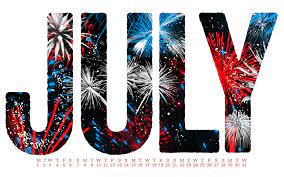 8:30WorkKeys Testing (Pre-Registration)9:00SNAP Orientation (Appointment Only) RESEA Orientation (Appointment Only)9:00Pivot to the Positive (I got the job.)10:00Facebook Feature11:00Resume Ready1:00Sharpen Your Interview Skills5:00How To Answer Difficult QuestionsFridayFridaySaturdayJuly 2July 38:30WorkKeys Testing (Pre-Registration)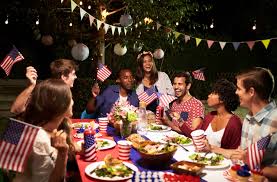 9:00Job Readiness Workshop –Mock Interview (virtual)9:00W2, I9, What is that?11:00Art of Chit Chat-How to Have a Conversation In Person or VirtuallyJuly 5July 6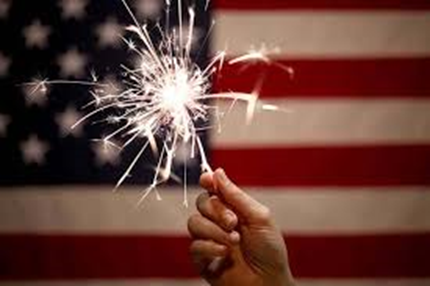 8:30WorkKeys Testing (Pre-Registration)9:00SNAP Orientation (Appointment Only) RESEA Orientation (Appointment Only)9:00Job Readiness Workshop – Resume Building (virtual)9:00Jumping Into Your Job Search (Where do I start)11:00Resume Update (Use Your Strengths)1:00Cover letter? Why?5:00Before Important Introductions *Nice to Meet you, NOT.”WednesdayWednesdayThursdayJuly 7July 88:30WorkKeys Testing (Pre-Registration)8:30WorkKeys Testing (Pre-Registration)9:00Job Readiness Workshop – Interviewing Skills (virtual) 9:00Understanding Unwritten Rules *I need to know the rules.9:00What do I wear in person or virtually?9:00Job Readiness Workshop – TBD (Makeup) (virtual)6:00Before Important Introductions *Nice to meet you, NOT.10:00Facebook Feature11:00Self Awareness *What do you mean I look mad?1:00 Keeping Your Skills Sharp (am I on top of my gaBasic Computer Skills Pt 1 and 25:00Top 10 Tips for Phone Interviewing or Combine Skype?FridayFridaySaturdayJuly 9July 109:00Job Readiness Workshop –Mock Interview (virtual)9:00Tips for Attending Virtual Meetings9:00Top 10 Tips for Phone and Virtual Interviewing11:00Self-Awareness “What do you mean I look mad?”*MondayMondayTuesdayJuly 12July 139:00Job Readiness Workshop – Soft Skills (virtual)8:30WorkKeys Testing (Pre-Registration)9:00Extreme Customer Service (top skills)9:00SNAP Orientation (Appointment Only) RESEA Orientation (Appointment Only)11:00No skills? Sure you do!9:00 Preparing For A Job Fair-In Person or Online1:00Taking Initiative-That’s not my job11:00Time Management- I don’t have time for that.4:00What if I don’t want to hear any feedback?1:00Teamwork In-Person or Virtually5:00SMART Goals (we all need them)WednesdayWednesdayThursdayJuly 14July 158:30WorkKeys Testing (Pre-Registration)8:30WorkKeys Testing (Pre-Registration)9:00Launching an Online Networking Account9:00Networking Tips for a Changing World10:00Job Fair!10:00Facebook Feature11:0010 Tips for Effective Communication11:00Listening...Wait, did you hear that?1:00Preparing for a Panel Interview (virtual)1:00They are not like me: Diversity In the Workplace6:00Being Persistent While Respecting Boundaries5:00Why do I have to change?FridayFridaySaturdayJuly 16July 179:00Accepting Constructive Criticism9:00Completing an Online Job Application11:00Barriers to Job Searching for Older Workers 11:00Did someone say "FREE" Resources???MondayMondayTuesdayJuly 19July 20	9:00I Feel Invisible! Does anyone Care? What Can I Do?9:00SNAP Orientation (Appointment Only) RESEA Orientation (Appointment Only)9:00Job Readiness Workshop – Soft Skills (virtual)9:00Job Readiness Workshop – TBD (Makeup) (virtual)11:00Dealing with Emotions While Job Searching	9:00Hard to Employ - Do You Feel Like the Odds are Stacked Against You?4:00Financial Literacy - Understanding Your Money11:00How to Find Remote Work1:00How to Maximize Your Online Learning5:00I just got terminated, Now what?WednesdayWednesdayThursdayJuly 21July 228:30WorkKeys Testing (Pre-Registration)8:30WorkKeys Testing (Pre-Registration)9:00Keeping Your Skills Sharp- Am I on top of my game?9:00Job Readiness Workshop – TBD (Makeup) (virtual)9:00Job Readiness Workshop – Interviewing Skills (virtual)	9:00Self-Care is Not Selfish11:00Maintain Motivation in Difficult Times10:00Facebook Feature6:00Managing Stress11:00Upskilling for Talented Professionals1:00Working Remotely5:00Pivot to the Positive (I got the job.)FridayFridaySaturdayJuly 23July 249:00Job Readiness Workshop –Mock Interview (virtual)9:00How To Answer Difficult Question *What? I don’t know the answer.9:00Resume Update (Use Your Strengths)11:00W2, I9, What is that?11:00Sharpen Your Interview SkillsMondayMondayTuesdayJuly 26July 279:00Art of Chit Chat-How to Have a Conversation In Person or Virtually9:00SNAP Orientation (Appointment Only) RESEA Orientation (Appointment Only)9:00Job Readiness Workshop – Soft Skills (virtual)9:00Job Readiness Workshop – Resume Building (virtual)11:00Jumping Into Your Job Search (Where do I start)	9:00What do I wear in person or virtually?1:00Cover letter? Why?11:00Before Important Introductions *Nice to meet you, NOT.4:00Mock Interviewing: Practice for In Person and Virtual Interviewing5:00Understanding Unwritten Rules *I need to know the rules.WednesdayWednesdayThursdayJuly 28July 298:30WorkKeys Testing (Pre-Registration)8:30WorkKeys Testing (Pre-Registration)9:00Extreme Customer Service (top skills)9:00Self-Awareness *What do you mean I look mad?10:00Facebook Feature9:00Job Readiness Workshop – Interviewing Skills (virtual)11:00No skills? Sure you do!11:00Basic Computer Skills Pt 1 and 21:00Tips and Apps for Working Remotely1:00Top 10 Tips for Phone Interviewing or Combine Skype?6:00Taking Initiative-That’s not my job6:00Tips for Attending Virtual MeetingsFridaySaturdayJuly 30July 319:00What if I don’t want to hear any feedback?9:00Time Management I don’t have time for that.11:00Preparing For A Job Fair-In Person or Online